Players Theatre         Season Ticket playersdramatic.co.uk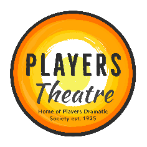 Have you ever considered buying a Season Ticket? Season Ticket holders can see all four main plays for the price of three!Please complete the application form below and hand it to our Front of House staff at the theatre or email the details requested to: info@playersdramatic.co.ukAlternatively, post your completed form to: Season Ticket Secretary, Players TheatreAnfield Road, Cheadle Hulme, Cheadle   SK8 5EXName(s):Address:Landline:			Mobile:Email:Number of Season Tickets required:If you have a preferred performance night and/or preferred seats, please indicate below:Monday	 	Tuesday	      Seat(s)  _____Wednesday	 	Thursday	Friday			Saturday	